Экскурсия по старой  Юзовке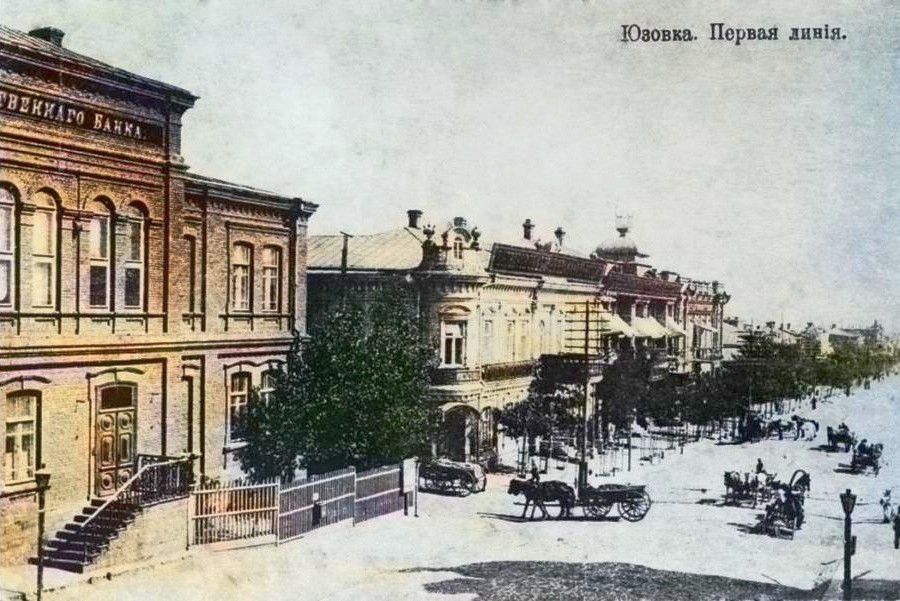 Ребята, сегодня  мы отправимся  в виртуальную экскурсию по старой  Юзовке, а ныне это наш любимый город -Донецк  https://www.youtube.com/watch?v=SFkkUGQn-ZE